Child Health Research DayMay 25th, 2022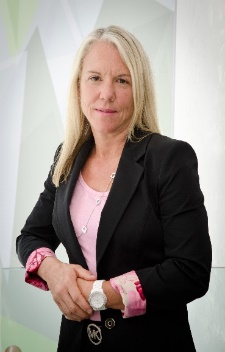 Dr. Jennifer Stinson, RN-EC, PhD, CPNP, FAAN Dr. Jennifer Stinson is a Nurse Clinician-Scientist in Child Health Evaluative Sciences, a Nurse Practitioner in the Chronic Pain Program at the Hospital for Sick Children, Co-Director of the SickKids Centre for Pain Management, Research and Education and Professor (Status-Only) at the Lawrence S. Bloomberg Faculty of Nursing and the Institute of Health Policy, Management and Evaluation at the University of Toronto. Dr. Stinson’s clinical work focuses on working with children and youth with chronic pain and their families as part of an interdisciplinary pain team in the Department of Anesthesia and Pain Medicine at SickKids. Leveraging digital health technologies to improve health outcomes in paediatric chronic painProgram HighlightsPoster Viewing10:00-12:00Welcome and Opening Address12:00-12:15Keynote Speaker: Dr. Jennifer Stinson12:15-13:15Break13:15-13:30Oral Presentations13:30-14:50Break14:50-15:00Oral Presentations15:00-16:20Evening Session at the FactoryPoster Viewing16:20-17:30Evening Speaker Dr. Tarun Katapally17:30-17:45   Thank you/Awards/Recognition/Close Session17:45-18:00Evening Activities18:00-21:00Submission Deadline for Abstracts: April 1st, 2022Register at: https://whova.com/portal/registration/chrd_202205/ For more information please contact: Renee Vachon at Renee.Vachon@lhsc.on.ca This program was co-developed with Department of Paediatrics, Child and Adolescent Mental Health, Children's Health Foundation, Developmental Disabilities Program, Paediatric Surgery, Thames Valley Children’s Centre, Western's Collaborative Graduate Specialization in Developmental Biology, Western Health Sciences and Western University.